【子二提升英語文教師教學效能實施計畫-1-1】金門縣2030雙語政策－提升國中小師生口說英語展能樂學計畫【推動國民中小學英語課採全英語授課實施暨獎勵計畫】依據：前瞻基礎建設-人才培育促進就業建設-2030雙語政策計畫。教育部國民及學前教育教育署補助國民中小學推動英語教學實施要點。目的：（一）提升學生沉浸式英語學習環境，以促進學生口說能力，鼓勵教師於英語課以全英語教學方式進行授課。（二）藉由共同備課、教學觀察與專業回饋，厚植教師教材教法、多元評量及提升教學之能力與成效。主辦單位：金門縣政府教育處承辦單位：金門縣英語教學暨國際教育資源中心參加對象：本縣各國中小英語課教師（含代理代課實習教師）名詞定義（一）英語課：本計畫之英語課包含課程綱要規範領域節數之英語課，以及英語融入彈性課程。（二）全英語授課：本實施計畫所稱全英語授課，係指該學期英語課程中之課堂用語（classroom English）或運用教學媒體，使用英語教學比率達70%以上（如：一學期20堂課需14堂全程使用英語授課或一堂課40分鐘需28分鐘全英語授課），亦即「全英語授課」。（三）公開授課形式：公開授課流程應包括共同備課、教學觀察及專業回饋。觀課人員至少3人(含行政1人)並以全程參與為原則。時間：公開授課時間，每次以1節為原則，並得視課程需要增加。可結合各校教學活動辦理，如學校教學觀摩、教師專業學習社群、英語教學相關計畫成果發表等場次。其他觀課人員：鼓勵邀請校內、校外專家學者、教師或家長觀課。(四) 課室英語：請參酌教育部函發之國民中小學常用課室英語及國中小英語課採全英語授課參考手冊進行全英語教學之使用。七、實施辦法(自112學年度起實施)（一）本計畫相關實施辦法說明如下：申請方式（一）申請資料申請本案計畫之英語課教師，應備妥以下資料提交至所屬學校，並請學校於每學期期末向本縣英語教學暨國際資源中心提出申請。（二）資料繳交申請資料：請依照上表備妥相關文件，將申請表與校內英語教師名單函報本府審查，審查通過後函復敘獎。電子檔案：請本案承辦人將「全英語教案」、「公開授課紀錄表」、「全英語教學觀課紀錄表」之電子檔與「授課影音紀錄」及其他相關資料傳送至https://reurl.cc/33q8o9。申請時間：以縣府教育處公文為主。獎勵辦法（一）本案由本縣英語教學暨國際教育資源中心召集審核小組於規定日期進行審查，繳交所有申請資料且通過審核之授課教師核予嘉獎二次。（二）學校申請案件通過審核之公開授課教師比率，佔全校實際教授英語課之英語教師（含代理代課）30%者，本計畫承辦人員及相關工作人員嘉獎一次；佔50%者嘉獎兩次。注意事項（一）各校每學期應鼓勵英語課教師採全英語授課，必要時提供協助及適時評估實施成效，並得請實施本案計畫之教師提供授課經驗或教學建議，作為校內推動全英語授課規劃之參考。（二）參與觀課之人員請依公開授課倫理與重點尊重授課教師與學生。（三）鼓勵參加本案之教師提供並授權本縣英語教學暨國際教育資源中心刊登教案成果資料於中心網站，以利其他教師瀏覽下載。另鼓勵教師參加金門縣英語課採全英語教學「教案設計徵稿」活動，獲選作品另有獎勵；相關參賽辦法請上金門縣英語教學暨國際教育資源中心查詢預期效益透過英語教師進行全英語授課，激發學生英語學習興趣，提升學生英語聽說能力。提供英語教師使用全英語授課所需要的英語表達用語，協助教師教學並提升學生英語學習興趣與成效。提升教師共備與觀議課之風氣，鼓勵專業對話與跨域合作，提升教師全英語授課之專業知能。本計畫經教育處核准後實施，修正時亦同。附件1「金門縣推動國民中小學英語課採全英語授課實施暨獎勵計畫」申請表附件2金門縣推動國民中小學英語課採全英語授課實施暨獎勵計畫全英語課程教案註123：僅須列出符合之核心素養與符應之教學活動，不須包含全部之核心素養。附件3金門縣推動國民中小學英語課採全英語授課實施暨獎勵計畫公開授課紀錄表附件4金門縣推動國民中小學英語課採全英語授課實施暨獎勵計畫全英語教學觀課紀錄表為提供英文教師進行全英語授課，本表羅列四項教學檢核重點，分別為英語使用比例、語言適切性、教學有效性及多模態資源運用，建議教師以上述檢核重點為依歸，來檢視全英語教學及授課之成效。各檢核細項應依照教師之教學表現（分別為課程暖身、呈現、練習、應用及課程結束），以三等第（優、可、待成長）來給予評分。若教學者未在教學過程中呈現相關表現，則屬不適用（NA）之情況。*** 勾選「優」或「待成長」者，請填表教師留下相關質性意見，給予授課教師您的寶貴建議及回饋！附件5金門縣推動國民中小學英語課採全英語授課實施暨獎勵計畫申請學校校內英語教師名單 註：1. 本附件須核章。此資料攸關敘獎額度，請確實填寫。2. 表格若不敷使用，請自行增列。附件6金門縣2030雙語政策－提升國中小師生口說英語展能樂學計畫【推動國民中小學英語課採全英語授課實施暨獎勵計畫】著作財產權讓與同意書暨著作財產權受讓人創用CC授權同意書一、著作財產權之授予本人(下稱甲方)同意參與金門縣提升師生口說英語展能樂學計畫「推動國民中小學英語課採全英語授課實施暨獎勵計畫」而創作之著作，無償授予金門縣政府教育處（下稱乙方）重製、推廣公佈及發行之權利，並保證作品內容未侵犯任何第三人之權利，否則應就乙方因行使上述授予之著作財產權，而生之損害或損失(包括但不限於律師或訴訟費用)負賠償責任。二、創用CC授權之同意乙方同意將上述之甲方著作，以創用CC『姓名標示－非商業性－相同方式分享』臺灣3.0版對不特定之公眾授權；乙方仍保有受讓自甲方之著作財產權，但同意授權予不特定之公眾以重製、散布、編輯、改作、公開口述、公開播送、公開上映、公開演出、公開傳輸、公開展示之方式利用該著作，惟利用人除非事先得到乙方之同意，皆需依下列條件利用：姓名標示：利用人需依著作人指定之方式標示著作人之姓名非商業性：利用人不得為商業目的而利用本著作相同方式分享：若利用人改變、轉變或改作本著作，當散布該衍生著作時，利用人需採用與本著作相同或類似的授權條款甲方：	_____________________________    （簽名或蓋章）_____________________________    （簽名或蓋章）_____________________________    （簽名或蓋章）_____________________________    （簽名或蓋章）乙方：金門縣政府教育處中華民國  年  月  日項次實施辦法規範與評定標準1英語使用比例至少70%2觀課人數觀課人員至少3人(含行政1人)3教案節數教師依教學單元安排設計。4繳交文件申請表全英語教案授課影音紀錄公開授課紀錄表 (一學期)全英語教學觀課紀錄表校內英語教師名單其他相關資料5敘獎準時繳交表件並經由審核小組評選教學優良者，給予授課教師嘉獎二次。6教案徵選鼓勵教師參加金門縣英語課採全英語教學「教案設計徵稿」活動，獲選之優良作品另有獎勵；相關參賽辦法請上金門縣英語教學暨國際教育資源中心查詢。項次繳交資料說明附件編號負責人1申請表本案承辦人填寫後，由所屬學校完成核章。附件1須核章本案承辦人2全英語教案英語課採全英語授課之教案一份。教案格式可參考附件2授課教師3授課影音紀錄完整未剪輯之一堂課（國中45分鐘，國小40分鐘）檔案格式mp4上傳至Google Drive，影片解析度至少為1280x720。無各校自訂4公開授課紀錄表教師提出公開授課紀錄表至少1份(一學期)。附件3授課教師5全英語教學觀課紀錄表觀課人員提供回饋之書面紀錄附件4觀課人員6校內英語教師名單含教師人數、資格、教授班級，由所屬學校完成核章。此資料攸關敘獎額度，請確實填寫。附件5須核章教務主任7著作財產權讓與同意書暨著作財產權受讓人創用CC授權同意書參加本案之教師提供並授權本縣英語教學暨國際教育資源中心刊登教案成果資料於中心網站，以利其他教師瀏覽下載。附件6須核章授課教師8其他本次授課相關說明、佐證資料，由授課教師自行斟酌檢附。無各校自訂申請學校授課年級授課年級本案承辦人承辦人聯絡電話承辦人聯絡電話授課教師姓名授課教師姓名共備教師姓名承辦人填寫承辦人填寫審核小組審核紀錄(承辦人勿填)審核小組審核紀錄(承辦人勿填)審核小組審核紀錄(承辦人勿填)項目繳交請打勾繳交紀錄繳交紀錄審查意見申請表（必繳、須核章）□□繳交  □無□繳交  □無全英語教案（必繳）□□繳交  □無□繳交  □無授課影音紀錄（必繳）□□繳交  □無□繳交  □無公開授課紀錄表（至少2份，必繳）□□繳交  □無□繳交  □無5. 全英語教學檢核機制表（必繳）□□繳交  □無□繳交  □無6. 校內英語教師名單（必繳、須核章）□□繳交  □無□繳交  □無7. 其他（非必繳）□□繳交  □無□繳交  □無審查結果□通過□修正後通過□不通過□通過□修正後通過□不通過承辦人處室主任校長單元/主題名稱 :_____________________單元/主題名稱 :_____________________單元/主題名稱 :_____________________單元/主題名稱 :_____________________單元/主題名稱 :_____________________單元/主題名稱 :_____________________單元/主題名稱 :_____________________單元/主題名稱 :_____________________單元/主題名稱 :_____________________單元/主題名稱 :_____________________班級年   班年   班教學者教案設計者教案設計者版本若無請寫自編若無請寫自編授課日期　年    月    日　年    月    日　年    月    日時間時間總綱核心素養面向總綱核心素養1總綱核心素養1總綱核心素養1領綱核心素養2領綱核心素養2領綱核心素養2符應之主要教學活動3符應之主要教學活動3符應之主要教學活動3A自主行動□A1身心素質與自我精進□A2系統思考與解決問題□A3規劃執行與創新應變□A1身心素質與自我精進□A2系統思考與解決問題□A3規劃執行與創新應變□A1身心素質與自我精進□A2系統思考與解決問題□A3規劃執行與創新應變B溝通互動□B1符號運用與溝通表達□B2科技資訊與媒體素養□B3藝術涵養與美感素養□B1符號運用與溝通表達□B2科技資訊與媒體素養□B3藝術涵養與美感素養□B1符號運用與溝通表達□B2科技資訊與媒體素養□B3藝術涵養與美感素養C社會參與□C1道德實踐與公民意識□C2人際關係與團隊合作□C3多元文化與國際理解□C1道德實踐與公民意識□C2人際關係與團隊合作□C3多元文化與國際理解□C1道德實踐與公民意識□C2人際關係與團隊合作□C3多元文化與國際理解設計理念學習目標學習重點學習表現學習表現學習表現學習表現學習內容學習內容學習內容學習內容學習內容學習重點議題融入□性別平等□人權□環境  □海洋  □品德□生命□法治□科技  □資訊  □閱讀素養□安全 □防災□能源  □多元文化□生涯規劃 □家庭教育 □原住民□戶外□國際 □其他：＿＿＿＿□性別平等□人權□環境  □海洋  □品德□生命□法治□科技  □資訊  □閱讀素養□安全 □防災□能源  □多元文化□生涯規劃 □家庭教育 □原住民□戶外□國際 □其他：＿＿＿＿□性別平等□人權□環境  □海洋  □品德□生命□法治□科技  □資訊  □閱讀素養□安全 □防災□能源  □多元文化□生涯規劃 □家庭教育 □原住民□戶外□國際 □其他：＿＿＿＿□性別平等□人權□環境  □海洋  □品德□生命□法治□科技  □資訊  □閱讀素養□安全 □防災□能源  □多元文化□生涯規劃 □家庭教育 □原住民□戶外□國際 □其他：＿＿＿＿□性別平等□人權□環境  □海洋  □品德□生命□法治□科技  □資訊  □閱讀素養□安全 □防災□能源  □多元文化□生涯規劃 □家庭教育 □原住民□戶外□國際 □其他：＿＿＿＿□性別平等□人權□環境  □海洋  □品德□生命□法治□科技  □資訊  □閱讀素養□安全 □防災□能源  □多元文化□生涯規劃 □家庭教育 □原住民□戶外□國際 □其他：＿＿＿＿□性別平等□人權□環境  □海洋  □品德□生命□法治□科技  □資訊  □閱讀素養□安全 □防災□能源  □多元文化□生涯規劃 □家庭教育 □原住民□戶外□國際 □其他：＿＿＿＿□性別平等□人權□環境  □海洋  □品德□生命□法治□科技  □資訊  □閱讀素養□安全 □防災□能源  □多元文化□生涯規劃 □家庭教育 □原住民□戶外□國際 □其他：＿＿＿＿□性別平等□人權□環境  □海洋  □品德□生命□法治□科技  □資訊  □閱讀素養□安全 □防災□能源  □多元文化□生涯規劃 □家庭教育 □原住民□戶外□國際 □其他：＿＿＿＿議題實質內涵有議題融入者，請填入議題指標；無融入者，請填無。有議題融入者，請填入議題指標；無融入者，請填無。有議題融入者，請填入議題指標；無融入者，請填無。有議題融入者，請填入議題指標；無融入者，請填無。有議題融入者，請填入議題指標；無融入者，請填無。有議題融入者，請填入議題指標；無融入者，請填無。有議題融入者，請填入議題指標；無融入者，請填無。有議題融入者，請填入議題指標；無融入者，請填無。有議題融入者，請填入議題指標；無融入者，請填無。跨領域（科）有跨領域（科）者，請填入兩個以上領域；無跨領域（科）者，請填無。有跨領域（科）者，請填入兩個以上領域；無跨領域（科）者，請填無。有跨領域（科）者，請填入兩個以上領域；無跨領域（科）者，請填無。有跨領域（科）者，請填入兩個以上領域；無跨領域（科）者，請填無。有跨領域（科）者，請填入兩個以上領域；無跨領域（科）者，請填無。有跨領域（科）者，請填入兩個以上領域；無跨領域（科）者，請填無。有跨領域（科）者，請填入兩個以上領域；無跨領域（科）者，請填無。有跨領域（科）者，請填入兩個以上領域；無跨領域（科）者，請填無。有跨領域（科）者，請填入兩個以上領域；無跨領域（科）者，請填無。教學流程教學流程教學流程教學流程教學流程教學流程時間時間教學媒材評量方式(內容/工具/規準等)第一節第一節第一節第一節第一節第一節第二節第二節第二節第二節第二節第二節第三節第三節第三節第三節第三節第三節第四節第四節第四節第四節第四節第四節參考資料參考資料（若有請列出）（若有請列出）（若有請列出）（若有請列出）（若有請列出）（若有請列出）（若有請列出）（若有請列出）附錄附錄（若有請列出）（若有請列出）（若有請列出）（若有請列出）（若有請列出）（若有請列出）（若有請列出）（若有請列出）全英語教學公開授課紀錄表 全英語教學公開授課紀錄表 授課教師：學校：班級：學生數：教材單元：日期、時間與節次：說課：(就班級特性、學生學習狀況、目前課程進度、課程設計等說明)說課：(就班級特性、學生學習狀況、目前課程進度、課程設計等說明)教學活動照片教學活動照片（照片）（照片）日期：說明： 日期：說明：（照片）（照片）日期：說明：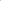 日期：說明：教學心得與省思教學心得與省思名詞定義名詞定義英語使用比例教師使用英語教學的比例佔課堂時間70%以上，教師透過自己語言或是教學素材提供學生最大量的英語輸入。語言適切性教師能正確使用課室英語（包括文法、用字），並且依照不同情境，給予教學指示、回應學生問題，增進學生的溝通理解，使課室教學活動順利進行。教學有效性參考的面向包括：學生能有效理解教師的英語表達、能跟隨課室教學內容與流程、能參與完成課堂活動、能有效運用課堂所學。多模態資源運用教師能適切使用多模態資源建立學習鷹架，輔助學生理解教學內容，如運用多媒體和肢體語言，輔助學生理解目標語。全英語教學觀課紀錄表全英語教學觀課紀錄表全英語教學觀課紀錄表全英語教學觀課紀錄表全英語教學觀課紀錄表全英語教學觀課紀錄表全英語教學觀課紀錄表全英語教學觀課紀錄表學校名稱: ____________________              授課日期：__________________________授課教師：_____________________           授課班級 :  __________________________教學單元：_________________________________________________________________教學節次：共________節，本次教學為第________節授課時間： _____：_____至_____：_____觀課人員：_____________________      學校名稱: ____________________              授課日期：__________________________授課教師：_____________________           授課班級 :  __________________________教學單元：_________________________________________________________________教學節次：共________節，本次教學為第________節授課時間： _____：_____至_____：_____觀課人員：_____________________      學校名稱: ____________________              授課日期：__________________________授課教師：_____________________           授課班級 :  __________________________教學單元：_________________________________________________________________教學節次：共________節，本次教學為第________節授課時間： _____：_____至_____：_____觀課人員：_____________________      學校名稱: ____________________              授課日期：__________________________授課教師：_____________________           授課班級 :  __________________________教學單元：_________________________________________________________________教學節次：共________節，本次教學為第________節授課時間： _____：_____至_____：_____觀課人員：_____________________      學校名稱: ____________________              授課日期：__________________________授課教師：_____________________           授課班級 :  __________________________教學單元：_________________________________________________________________教學節次：共________節，本次教學為第________節授課時間： _____：_____至_____：_____觀課人員：_____________________      學校名稱: ____________________              授課日期：__________________________授課教師：_____________________           授課班級 :  __________________________教學單元：_________________________________________________________________教學節次：共________節，本次教學為第________節授課時間： _____：_____至_____：_____觀課人員：_____________________      學校名稱: ____________________              授課日期：__________________________授課教師：_____________________           授課班級 :  __________________________教學單元：_________________________________________________________________教學節次：共________節，本次教學為第________節授課時間： _____：_____至_____：_____觀課人員：_____________________      學校名稱: ____________________              授課日期：__________________________授課教師：_____________________           授課班級 :  __________________________教學單元：_________________________________________________________________教學節次：共________節，本次教學為第________節授課時間： _____：_____至_____：_____觀課人員：_____________________      指標與檢核項目(對教學語言的期望)評量評量評量評量評量評量教師教學事實敘述（質性回饋）指標與檢核項目(對教學語言的期望)優優可待成長待成長NA教師教學事實敘述（質性回饋）課程暖身(1. 打招呼 2.課室安排及準備 3.了解進度 4. 說明課程目標)課程暖身(1. 打招呼 2.課室安排及準備 3.了解進度 4. 說明課程目標)課程暖身(1. 打招呼 2.課室安排及準備 3.了解進度 4. 說明課程目標)課程暖身(1. 打招呼 2.課室安排及準備 3.了解進度 4. 說明課程目標)課程暖身(1. 打招呼 2.課室安排及準備 3.了解進度 4. 說明課程目標)課程暖身(1. 打招呼 2.課室安排及準備 3.了解進度 4. 說明課程目標)課程暖身(1. 打招呼 2.課室安排及準備 3.了解進度 4. 說明課程目標)課程暖身(1. 打招呼 2.課室安排及準備 3.了解進度 4. 說明課程目標)英語使用比例語言適切性教學有效性多模態資源運用呈現(1. 課程開始 2. 教學指令 3. 用問題循序漸進引導學生思考 4. 確認學習進度與理解)呈現(1. 課程開始 2. 教學指令 3. 用問題循序漸進引導學生思考 4. 確認學習進度與理解)呈現(1. 課程開始 2. 教學指令 3. 用問題循序漸進引導學生思考 4. 確認學習進度與理解)呈現(1. 課程開始 2. 教學指令 3. 用問題循序漸進引導學生思考 4. 確認學習進度與理解)呈現(1. 課程開始 2. 教學指令 3. 用問題循序漸進引導學生思考 4. 確認學習進度與理解)呈現(1. 課程開始 2. 教學指令 3. 用問題循序漸進引導學生思考 4. 確認學習進度與理解)呈現(1. 課程開始 2. 教學指令 3. 用問題循序漸進引導學生思考 4. 確認學習進度與理解)呈現(1. 課程開始 2. 教學指令 3. 用問題循序漸進引導學生思考 4. 確認學習進度與理解)英語使用比例語言適切性教學有效性多模態資源運用練習(1. 說明練習活動 2. 鼓勵參與 3. 回應學生的錯誤)練習(1. 說明練習活動 2. 鼓勵參與 3. 回應學生的錯誤)練習(1. 說明練習活動 2. 鼓勵參與 3. 回應學生的錯誤)練習(1. 說明練習活動 2. 鼓勵參與 3. 回應學生的錯誤)練習(1. 說明練習活動 2. 鼓勵參與 3. 回應學生的錯誤)練習(1. 說明練習活動 2. 鼓勵參與 3. 回應學生的錯誤)練習(1. 說明練習活動 2. 鼓勵參與 3. 回應學生的錯誤)練習(1. 說明練習活動 2. 鼓勵參與 3. 回應學生的錯誤)英語使用比例語言適切性教學有效性多模態資源運用應用(1.說明應用活動 2.鼓勵獨立思考以及創意並融會貫通所學 3. 鼓勵深度參與增進多元互動)應用(1.說明應用活動 2.鼓勵獨立思考以及創意並融會貫通所學 3. 鼓勵深度參與增進多元互動)應用(1.說明應用活動 2.鼓勵獨立思考以及創意並融會貫通所學 3. 鼓勵深度參與增進多元互動)應用(1.說明應用活動 2.鼓勵獨立思考以及創意並融會貫通所學 3. 鼓勵深度參與增進多元互動)應用(1.說明應用活動 2.鼓勵獨立思考以及創意並融會貫通所學 3. 鼓勵深度參與增進多元互動)應用(1.說明應用活動 2.鼓勵獨立思考以及創意並融會貫通所學 3. 鼓勵深度參與增進多元互動)應用(1.說明應用活動 2.鼓勵獨立思考以及創意並融會貫通所學 3. 鼓勵深度參與增進多元互動)應用(1.說明應用活動 2.鼓勵獨立思考以及創意並融會貫通所學 3. 鼓勵深度參與增進多元互動)英語使用比例語言適切性教學有效性多模態資源運用課程結束(1. 提示課程時間2. 總評學生整體表現 3. 總結課程內容4. 宣布回家作業或評量5. 結束課程)課程結束(1. 提示課程時間2. 總評學生整體表現 3. 總結課程內容4. 宣布回家作業或評量5. 結束課程)課程結束(1. 提示課程時間2. 總評學生整體表現 3. 總結課程內容4. 宣布回家作業或評量5. 結束課程)課程結束(1. 提示課程時間2. 總評學生整體表現 3. 總結課程內容4. 宣布回家作業或評量5. 結束課程)課程結束(1. 提示課程時間2. 總評學生整體表現 3. 總結課程內容4. 宣布回家作業或評量5. 結束課程)課程結束(1. 提示課程時間2. 總評學生整體表現 3. 總結課程內容4. 宣布回家作業或評量5. 結束課程)課程結束(1. 提示課程時間2. 總評學生整體表現 3. 總結課程內容4. 宣布回家作業或評量5. 結束課程)課程結束(1. 提示課程時間2. 總評學生整體表現 3. 總結課程內容4. 宣布回家作業或評量5. 結束課程)英語使用比例語言適切性教學有效性多模態資源運用總評總評總評總評總評總評總評總評校名填表人申請時間□第一學期 □第二學期編號教師姓名教師姓名教授班級資格資格參與英語課採全英語授課計畫1年　　班□正式□代理□代課□正式□代理□代課□是　□否2年　　班□正式□代理□代課□正式□代理□代課□是　□否3年　　班□正式□代理□代課□正式□代理□代課□是　□否4年　　班□正式□代理□代課□正式□代理□代課□是　□否5年　　班□正式□代理□代課□正式□代理□代課□是　□否總計本校實際教授英語課之英語教師共＿＿＿＿＿人參與本計畫擔任全英語公開授課者共＿＿＿＿＿人公開授課教師比率（請學校先自行勾選）□佔全校實際教授英語課之英語教師30%者□佔全校實際教授英語課之英語教師50%者本校實際教授英語課之英語教師共＿＿＿＿＿人參與本計畫擔任全英語公開授課者共＿＿＿＿＿人公開授課教師比率（請學校先自行勾選）□佔全校實際教授英語課之英語教師30%者□佔全校實際教授英語課之英語教師50%者本校實際教授英語課之英語教師共＿＿＿＿＿人參與本計畫擔任全英語公開授課者共＿＿＿＿＿人公開授課教師比率（請學校先自行勾選）□佔全校實際教授英語課之英語教師30%者□佔全校實際教授英語課之英語教師50%者本校實際教授英語課之英語教師共＿＿＿＿＿人參與本計畫擔任全英語公開授課者共＿＿＿＿＿人公開授課教師比率（請學校先自行勾選）□佔全校實際教授英語課之英語教師30%者□佔全校實際教授英語課之英語教師50%者本校實際教授英語課之英語教師共＿＿＿＿＿人參與本計畫擔任全英語公開授課者共＿＿＿＿＿人公開授課教師比率（請學校先自行勾選）□佔全校實際教授英語課之英語教師30%者□佔全校實際教授英語課之英語教師50%者本校實際教授英語課之英語教師共＿＿＿＿＿人參與本計畫擔任全英語公開授課者共＿＿＿＿＿人公開授課教師比率（請學校先自行勾選）□佔全校實際教授英語課之英語教師30%者□佔全校實際教授英語課之英語教師50%者承辦人承辦人處室主任處室主任處室主任校長校長